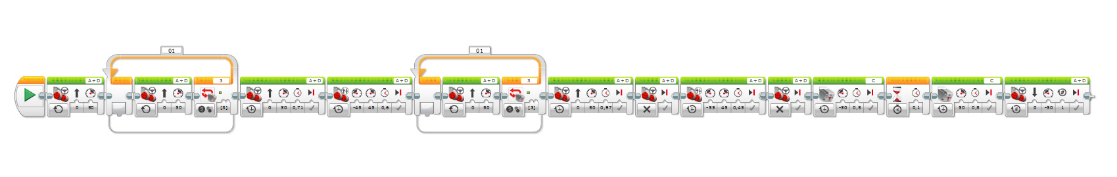 aangepaste missie1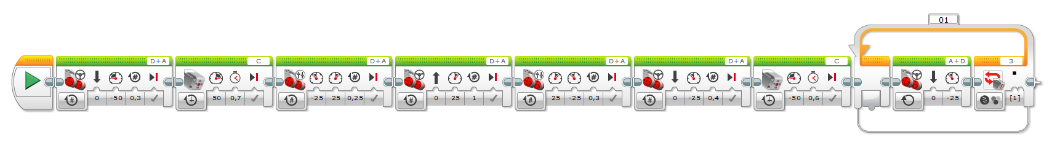 Missie2 deel 2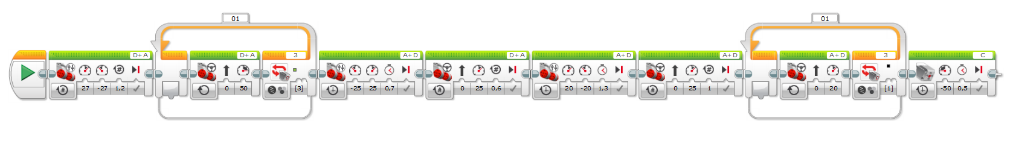 Missie 2 deel 1